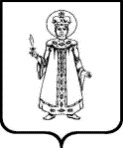 О внесении изменений в постановление Администрации района от 19.04.2022 №339 «О создании Координационного совета при Главе Угличского муниципального района по вопросам межнациональных отношений»В связи с уточнением данных Администрация Угличского муниципального района  ПОСТАНОВЛЯЕТ:Внести  в постановление Администрации района от 19.04.2022 №339 «О создании Координационного совета при Главе Угличского муниципального района по вопросам межнациональных отношений» следующие изменения, изложив в новой редакции:        1.1. Состав Координационного совета при Главе Угличского муниципального района по вопросам межнациональных отношений (прилагается);        1.2. Пункт 5.9 Положения о Координационном совете при Главе Угличского муниципального района по вопросам межнациональных отношений      «5.9. Заседания Совета проводятся по мере необходимости, но не реже одного раза в год и считаются правомочными, если на них присутствует не менее половины его членов».Разместить настоящее постановление на официальном сайте Угличского муниципального района.Контроль за исполнением настоящего постановления оставляю за собой.Настоящее постановление вступает в силу с момента подписания.Глава района 								       А.Г. Курицин Утвержден постановлениемАдминистрации Угличского муниципального района от  ______________ № ____СоставКоординационного совета при Главе Угличского муниципального района по вопросам межнациональных отношенийКурицин     – АнатолийГеннадьевичГлава Угличского муниципального района, председатель координационного совета;Задворнова    –ОльгаВалерьевнапервый заместитель Главы Администрации Угличского муниципального района, заместитель председателя координационного совета;Дружкова   – Ольга Анатольевназаместитель Главы Администрации Угличского муниципального района, секретарь координационного совета.Члены координационного совета:Члены координационного совета:Аракчеева     – МаринаАнатольевнаГлава Слободского сельского поселения (по согласованию);Городецкая   –  Вера Михайловнапредседатель Общественной палаты Угличского муниципального района (по согласованию);Дерунова      –  Оксана    Вячеславовнаи.о.начальника Управления образования Администрации Угличского муниципального района;Журавлева   –  Людмила Ямильевнаруководитель общественной организации «Татарская национально-культурная автономия Угличского района Ярославской области» (по согласованию);Иванова         –Анастасия Сергеевнапомощник Угличского межрайонного прокурора (по согласованию);Исламов    – Хамзат Баудинович-   Касимов         –               Эйнула    Маариф оглыруководитель чеченской национальной общины в Угличском муниципальном районе (по согласованию);руководитель азербайджанской национальной общины в Угличском муниципальном районе (по согласованию);Краснова   – ОльгаВалерьевнаначальник Управления культуры Администрации Угличского муниципального района;Куприн    – Александр ЕвгеньевичПредседатель Думы Угличского муниципального района (по согласованию);Курков          – Владислав Евгеньевичначальник отделения в г. Угличе УФСБ России по Ярославской области (по согласованию);Малкова      – ТатьянаАлександровнаГлава Улейминского сельского поселения (по согласованию);Малофеева     – Татьяна НиколаевнаГлава Головинского сельского поселения (по согласованию);Мурашов       – ИльяНиколаевичначальник отдела военно-мобилизационной работы, гражданской обороны и чрезвычайных ситуаций Администрации Угличского муниципального района;Оганесян      – Армен Кареновичруководитель армянской национальной общины в Угличском муниципальном районе (по согласованию);Петров      – МихаилАнатольевичначальник Отдела МВД России по Угличскому району (по согласованию);Поддубная   – НадеждаИвановнаГлава Ильинского сельского поселения (по согласованию);Рябикова   – ЛюдмилаНиколаевнаГлава Отрадновского сельского поселения (по согласованию);Родомакина   –    ОльгаАлександровнаГлава городского поселения Углич (по согласованию);Федорова     – ЛилияАнатольевнаначальник Управления физической культуры, спорта и молодежной политики Администрации Угличского муниципального района